		Verified______				Verified______				Verified______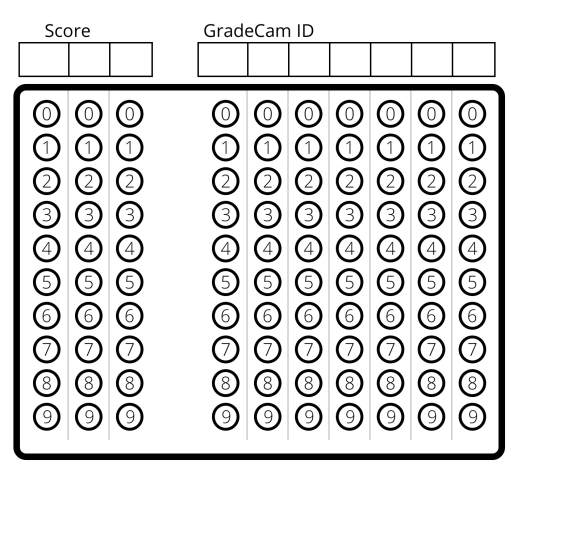 		Verified______				Verified______				Verified______		Verified______				Verified______				Verified______